МИНИСТЕРСТВО ОБРАЗОВАНИЯ И НАУКИ
РОССИЙСКОЙ ФЕДЕРАЦИИ(МИНОБРНАУКИ РОССИИ)П Р И К А ЗОб утверждении федерального государственного образовательного стандарта высшего образования по направлению подготовки 15.04.02 Технологические машины и оборудование (уровень магистратуры) В соответствии с пунктом 5.2.41 Положения о Министерстве образования и науки Российской Федерации, утвержденного постановлением Правительства Российской Федерации от 3 июня 2013 г. № 466 (Собрание законодательства Российской Федерации, 2013, № 23, ст. 2923),  п р и к а з ы в а ю:Утвердить прилагаемый федеральный государственный образовательный стандарт высшего образования по направлению подготовки                               15.04.02 Технологические машины и оборудование (уровень магистратуры).  Признать  утратившим силу Приказ Министерства образования и науки Российской Федерации от 9 ноября 2009 г. № 539 «Об утверждении и введении в действие федерального государственного образовательного стандарта высшего профессионального образования по направлению подготовки                             151000 Технологические машины и оборудование (квалификация (степень) «магистр») (зарегистрирован Министерством юстиции Российской Федерации        18 декабря 2009 г., регистрационный № 15732)». Министр								                              Д.В. ЛивановФЕДЕРАЛЬНЫЙ ГОСУДАРСТВЕННЫЙОБРАЗОВАТЕЛЬНЫЙ СТАНДАРТ
ВЫСШЕГО ОБРАЗОВАНИЯУровень высшего образования  МАГИСТРАТУРАНаправление подготовки15.04.02 ТЕХНОЛОГИЧЕСКИЕ МАШИНЫ И ОБОРУДОВАНИЕКвалификация: МагистрОБЛАСТЬ ПРИМЕНЕНИЯНастоящий федеральный государственный образовательный стандарт высшего образования представляет собой совокупность обязательных требований к высшему образованию по программам магистратуры по направлению подготовки 15.04.02 Технологические машины и оборудование образовательными организациями высшего образования и научными организациями (далее – образовательными организациями). II. ИСПОЛЬЗУЕМЫЕ  СОКРАЩЕНИЯВ настоящем стандарте используются следующие сокращения:ВО  – высшее образование;ОК  – общекультурные компетенции;ОПК – общепрофессиональные компетенции;ПК – профессиональные компетенции; ФГОС ВО – федеральный государственный образовательный 		стандарт высшего образования.III. ХАРАКТЕРИСТИКА НАПРАВЛЕНИЯ ПОДГОТОВКИ 15.04.02 ТЕХНОЛОГИЧЕСКИЕ МАШИНЫ И ОБОРУДОВАНИЕ3.1. Высшее образование по программам магистратуры в рамках данного направления подготовки (в том числе инклюзивное образование инвалидов и лиц с ограниченными возможностями здоровья) может быть получено только в образовательных организациях. Получение высшего образования по программам магистратуры в рамках данного направления подготовки вне образовательной организации не допускается.3.2. Обучение по программам магистратуры в образовательных организациях осуществляется в очной, очно-заочной или заочной формах обучения.3.3. Объем программы магистратуры составляет 120 зачетных единиц (з.е.) вне зависимости от формы обучения, применяемых образовательных технологий, реализации программы несколькими организациями, осуществляющими образовательную деятельность, с использованием сетевой формы, реализации обучения по индивидуальному учебному плану, в том числе ускоренного обучения.3.4. Срок получения образования по программе магистратуры по направлению подготовки в очной форме обучения, включая каникулы, предоставляемые после прохождения государственной итоговой аттестации, независимо от применяемых образовательных технологий, составляет 2 года.Объем программы магистратуры при очной форме обучения, реализуемый за один учебный год, составляет 60 з.е.3.5. Срок получения образования по программе магистратуры реализуемой в  очно-заочной или заочной форме обучения, независимо от применяемых образовательных технологий, увеличивается не менее чем на 3 месяца и не более чем на полгода (по усмотрению образовательной организации) по сравнению со сроком получения образования по очной форме обучения. Объем программы магистратуры при очно-заочной или заочной форме обучения, реализуемый за один учебный год, определяется образовательной организацией самостоятельно. 3.6. Срок получения образования по программе магистратуры при обучении по индивидуальному учебному плану независимо от формы обучения устанавливается образовательной организацией самостоятельно, но не более срока получения образования, установленного для соответствующей формы обучения. Для инвалидов и лиц с ограниченными возможностями здоровья срок получения образования по индивидуальным учебным планам может быть увеличен не более чем на полгода. Объем программы магистратуры за один учебный год при обучении по индивидуальному учебному плану независимо от формы обучения не может составлять более 75 з.е.3.7. При реализации программ магистратуры по данному направлению подготовки могут применяться электронное обучение и дистанционные образовательные технологии. При обучении инвалидов и лиц с ограниченными возможностями здоровья электронное обучение и дистанционные образовательные технологии должны предусматривать возможность приема-передачи информации в доступных для них формах.По данному направлению подготовки не допускается реализация программ магистратуры с применением исключительно электронного обучения, дистанционных образовательных технологий.3.8. Реализация программ магистратуры по данному направлению подготовки возможна в сетевой форме.3.9. При реализации программ магистратуры по данному направлению подготовки наряду с использованием государственного языка Российской Федерации возможно использование государственных языков республик Российской Федерации в соответствии с законодательством республик Российской Федерации. 3.10. Если программа магистратуры связана с освоением учебного материала, содержащего сведения, составляющие государственную тайну, условия ее реализации должны соответствовать следующим требованиям:наличие у образовательной организации лицензии на соответствующий вид деятельности, связанной с использованием сведений, составляющих государственную тайну;наличие у лиц, участвующих в реализации образовательного процесса, содержащего сведения, составляющие государственную тайну, оформленного в установленном порядке допуска к государственной тайне по соответствующей форме;наличие в образовательной организации нормативных правовых документов по обеспечению режима секретности и их выполнение;осуществление образовательного процесса, содержащего сведения, составляющие государственную тайну, только в помещениях образовательной организации либо организаций, на базе которых реализуется образовательный процесс, удовлетворяющих требованиям нормативных правовых документов по режиму секретности, противодействию техническим разведкам и технической защите информации;использование при реализации образовательного процесса, содержащего сведения, составляющие государственную тайну, средств вычислительной техники и программного обеспечения, удовлетворяющих требованиям нормативных правовых документов по режиму секретности, противодействию иностранным техническим разведкам и технической защите информации.IV. ХАРАКТЕРИСТИКА ПРОФЕССИОНАЛЬНОЙ ДЕЯТЕЛЬНОСТИ ВЫПУСКНИКОВ ПРОГРАММ МАГИСТРАТУРЫ ПО НАПРАВЛЕНИЮ ПОДГОТОВКИ 15.04.02 ТЕХНОЛОГИЧЕСКИЕ МАШИНЫ И ОБОРУДОВАНИЕ4.1. Область профессиональной деятельности выпускников программ магистратуры включает: педагогическую деятельность, а также разделы науки и техники, содержащие совокупность средств, приемов, способов и методов человеческой деятельности, направленной на создание конкурентоспособной продукции машиностроения и основанной на:применении современных методов проектирования, расчета, математического, физического и компьютерного моделирования;использовании средств конструкторско-технологической информатики и автоматизированного проектирования;создании систем управления качеством применительно к конкретным условиям производства на основе международных стандартов;проведении маркетинговых исследований с поиском оптимальных решений при создании продукции с учетом требований качества, надежности и стоимости, а также сроков её изготовления, безопасности жизнедеятельности и экологической чистоты.Объектами профессиональной деятельности выпускников программ магистратуры являются:машины и оборудование различных комплексов и машиностроительных производств, технологическое оборудование;вакуумные и компрессорные машины, гидравлические машины, гидроприводы и гидропневмоавтоматика;технологическая оснастка и средства механизации и автоматизации технологических процессов машиностроения;производственные технологические процессы, их разработка и освоение новых технологий;средства информационного, метрологического, диагностического и управленческого обеспечения технологических систем для достижения качества выпускаемых изделий;нормативно-техническая документация, системы стандартизации и сертификации, методы и средства испытаний и контроля качества изделий машиностроения;образовательные организации. 4.2. Виды профессиональной деятельности, к которым готовятся выпускники программ магистратуры: производственно-технологическая, организационно-управленческая, научно-исследовательская и педагогическая;проектно-конструкторская.При разработке и реализации программ магистратуры образовательная организация ориентируется на конкретный вид (виды) профессиональной деятельности, к которому (которым) готовится магистр, исходя из потребностей рынка труда, научно-исследовательского и материально-технического ресурса образовательной организации.4.3. Выпускник программ магистратуры в соответствии с видом (видами) профессиональной деятельности, на который (которые) ориентирована программа магистратуры, готов решать следующие профессиональные задачи:производственно-технологическая деятельность:проектирование машин, приводов, систем, технологических процессов с использованием автоматизированных систем технологической подготовки производства машин, приводов, систем;разработка норм выработки, технологических нормативов на расход рабочих материалов, топлива и электроэнергии, а также выбор оборудования и технологической оснастки; разработка технических заданий на проектирование и изготовление машин, приводов, систем, нестандартного оборудования и технологической оснастки машин, приводов, систем;обеспечение технологичности изделий и процессов изготовления изделий машиностроения;оценка экономической эффективности технологических процессов;исследование и анализ причин брака при проектировании, изготовлении, испытаниях, эксплуатации, утилизации технических изделий и систем  и разработка предложений по его предупреждению и устранению;разработка мероприятий по комплексному использованию сырья, замене дефицитных материалов и изыскание способов утилизации отходов производства;выбор систем обеспечения экологической безопасности при проведении работ;осуществление технического контроля  и управление качеством при проектировании, изготовлении, испытаниях, эксплуатации, утилизации технических изделий и систем;обеспечение заданного уровня качества продукции с учетом международных стандартов ИСО 9000; организационно-управленческая деятельность:организация работы коллектива исполнителей, принятие исполнительских решений в условиях различных мнений, определение порядка выполнения работ;поиск оптимальных решений при создании продукции с учетом требований качества, надежности и стоимости, а также сроков исполнения, безопасности жизнедеятельности и экологической чистоты;профилактика производственного травматизма, профессиональных заболеваний, предотвращение экологических нарушений;подготовка заявок на изобретения и промышленные образцы;оценка стоимости объектов интеллектуальной деятельности;организация в подразделении работ по совершенствованию, модернизации, унификации выпускаемых изделий и их элементов с разработкой проектов стандартов и сертификатов;организация повышения квалификации и тренинга сотрудников подразделений в области инновационной деятельности;подготовка отзывов и заключений на проекты стандартов, рационализаторские предложения и изобретения;организация работ по осуществлению авторского надзора при изготовлении, монтаже, наладке, испытаниях и сдаче в эксплуатацию выпускаемых изделий и объектов;проведение маркетинга и подготовка бизнес-планов выпуска и реализации перспективных и конкурентоспособных изделий;адаптация современных версий систем управления качеством к конкретным условиям производства на основе международных стандартов;поддержка единого информационного пространства планирования и управления предприятием на всех этапах жизненного цикла производимой продукции;разработка планов и программ организации инновационной деятельности на предприятии;управление программами освоения новой продукции и технологии;координация работы персонала для комплексного решения инновационных проблем от идеи до серийного производства;научно-исследовательская и педагогическая деятельность:постановка, планирование и проведение научно-исследовательских работ теоретического и прикладного характера в объектах сферы профессиональной деятельности;разработка моделей физических процессов в объектах сферы профессиональной деятельности;разработка новых методов экспериментальных исследований;анализ результатов исследований и их обобщение;подготовка научно-технических отчетов, обзоров и публикаций по результатам выполненных исследований и разработок;фиксация и защита объектов интеллектуальной собственности;управление результатами научно-исследовательской деятельности и коммерциализация прав на объекты интеллектуальной собственности;использование современных психолого-педагогических теорий и методов в профессиональной деятельности;проектно-конструкторская деятельность:разработка перспективных конструкций;оптимизация проектных решений с учетом природоохранных и энергосберегающих технологий;создание прикладных программ расчета; проведение экспертизы проектно-конструкторских и технологических разработок;проведение патентных исследований с целью обеспечения патентной чистоты и патентоспособности новых проектных решений и определения показателей технического уровня проектируемых изделий;разработка эскизных, технических и рабочих проектов сложных изделий с использованием средств автоматизированного проектирования и передового опыта разработки конкурентоспособных изделий;проведение технических расчетов по проектам, технико-экономического и функционально-стоимостного анализа эффективности проектируемых изделий и конструкций;разработка методических и нормативных документов, технической документации, а также предложений по реализации разработанных проектов и программ;оценка инновационных потенциалов проектов;оценка инновационных рисков коммерциализации проектов.V. ТРЕБОВАНИЯ К РЕЗУЛЬТАТАМ ОСВОЕНИЯ ПРОГРАММ МАГИСТРАТУРЫ ПО НАПРАВЛЕНИЮ ПОДГОТОВКИ 15.04.02 ТЕХНОЛОГИЧЕСКИЕ МАШИНЫ И ОБОРУДОВАНИЕ5.1. В результате освоения программы магистратуры у выпускника должны быть сформированы общекультурные, общепрофессиональные и профессиональные компетенции.5.2. Выпускник программы магистратуры должен обладать следующими общекультурными компетенциями (ОК): способностью совершенствовать и развивать свой интеллектуальный и общекультурный уровень (ОК-1);способностью к обобщению, анализу, критическому осмыслению, систематизации, прогнозированию при постановке целей в сфере профессиональной деятельности с выбором путей их достижения (ОК-2);способностью критически оценивать освоенные теории и концепции, переосмысливать накопленный опыт, изменять при необходимости профиль своей профессиональной деятельности (ОК-3);способностью собирать, обрабатывать с использованием современных информационных технологий и интерпретировать необходимые данные для формирования суждений по соответствующим социальным, научным и этическим проблемам (ОК-4);способностью самостоятельно применять методы и средства познания, обучения и самоконтроля для приобретения новых знаний и умений, в том числе в новых областях, непосредственно не связанных со сферой деятельности (ОК-5);способностью свободно пользоваться литературной и деловой письменной и устной речью на русском языке, создавать и редактировать тексты профессионального назначения, владением иностранным языком как средством делового общения (ОК-6);способностью проявлять инициативу, в том числе в ситуациях риска, брать на себя всю полноту ответственности, учитывая цену ошибки, вести обучение и оказывать помощь сотрудникам (ОК-7).5.3. Выпускник программы магистратуры должен обладать следующими общепрофессиональными компетенциями (ОПК):способностью выбирать аналитические и численные методы при разработке математических моделей машин, приводов, оборудования, систем, технологических процессов в машиностроении (ОПК-1);способностью на научной основе организовывать свой труд, самостоятельно оценивать результаты свой деятельности, владением навыками самостоятельной работы в сфере проведения научных исследований (ОПК-2);способностью получать и обрабатывать информацию из различных источников с использованием современных информационных технологий, применять прикладные программные средства при решении практических вопросов с использованием персональных компьютеров с применением программных средств общего и специального назначения, в том числе в режиме удаленного доступа (ОПК-3);способностью оценивать технико-экономическую эффективность проектирования, исследования, изготовления машин, приводов, оборудования, систем, технологических процессов, принимать участие в создании системы менеджмента качества на предприятии (ОПК-4);способностью выбирать оптимальные решения при создании продукции с учетом требований качества, надежности и стоимости, а также сроков исполнения, безопасности жизнедеятельности и экологической чистоты производства (ОПК-5);способностью обеспечивать защиту и оценку стоимости объектов интеллектуальной деятельности (ОПК-6);способностью организовывать работу по повышению научно-технических знаний работников (ОПК-7).5.4. Выпускник программы магистратуры должен обладать профессиональными компетенциями (ПК), соответствующими виду (видам) профессиональной деятельности, на который (которые) ориентирована программа магистратуры (устанавливаются образовательной организацией самостоятельно в основной образовательной программе).производственно-технологическая деятельность:способностью разрабатывать технические задания на проектирование и изготовление машин, приводов, систем и нестандартного оборудования и средств технологического оснащения, выбирать оборудование и технологическую оснастку (ПК-1);способностью разрабатывать нормы выработки и технологические нормативы на расход материалов, заготовок, топлива и электроэнергии (ПК-2);способностью оценивать технико-экономическую эффективность проектирования, исследования, изготовления машин, приводов, оборудования, систем, технологических процессов, принимать участие в создании системы менеджмента качества на предприятии (ПК-3);способностю разрабатывать методические и нормативные материалы, а также предложения и мероприятия по осуществлению разработанных проектов и программ (ПК-4);способностью осуществлять экспертизу технической документации (ПК-5);организационно-управленческая деятельность:способностью организовывать работу коллективов исполнителей, принимать исполнительские решения в условиях спектра мнений, определять порядок выполнения работ, организовывать в подразделении работы по совершенствованию, модернизации, унификации выпускаемых изделий, и их элементов, по разработке проектов стандартов и сертификатов, обеспечивать адаптацию современных версий систем управления качеством к конкретным условиям производства на основе международных стандартов (ПК-6);способностью к работе в многонациональных коллективах, в том числе при работе над междисциплинарными и инновационными проектами, создавать в коллективах отношений делового сотрудничества (ПК-7);способностью выбирать оптимальные решения при создании продукции с учетом требований качества, надежности и стоимости, а также сроков исполнения, безопасности жизнедеятельности и экологической чистоты производства (ПК-8);способностью подготавливать заявки на изобретения и промышленные образцы, организовывать работы по осуществлению авторского надзора при изготовлении, монтаже, наладке, испытаниях и сдаче в эксплуатацию выпускаемых изделий и объектов (ПК-9);способностью разрабатывать планы и программы организации инновационной деятельности на предприятии, оценивать инновационные и технологические риски при внедрении новых технологий, организовывать повышение квалификации и тренинг сотрудников подразделений в области инновационной деятельности и координировать работу персонала при комплексном решении инновационных проблем (ПК-10); способностью обеспечивать защиту и оценку стоимости объектов интеллектуальной деятельности (ПК-11);способностью подготавливать отзывы и заключения на проекты стандартов, рационализаторские предложения и изобретения (ПК-12);способностью проводить маркетинговые исследования и подготавливать бизнес-планы выпуска и реализации перспективных и конкурентоспособных изделий (ПК-13);способностью обеспечивать управление программами освоения новой продукции и технологий, проводить оценку производственных и непроизводственных затрат на обеспечение требуемого качества продукции, анализировать результаты деятельности производственных подразделений (ПК-14);способностью разрабатывать мероприятия по комплексному использованию сырья, по замене дефицитных материалов и изысканию способов утилизации отходов производства (ПК-15);способностью изучать и анализировать необходимую информацию, технические данные, показатели и результаты работы, систематизировать их и обобщать (ПК-16);способностью организовывать работу по повышению научно-технических знаний работников (ПК-17);способностью организовать развитие творческой инициативы, рационализации, изобретательства, внедрение достижений отечественной и зарубежной науки, техники, использование передового опыта, обеспечивающих эффективную работу подразделения, предприятия (ПК-18);научно-исследовательская и педагогическая деятельность:способносью организовать и проводить научные исследования, связанные с разработкой проектов и программ, проводить работы по стандартизации технических средств, систем, процессов, оборудования и материалов (ПК-19);способностью разрабатывать физические и математические модели исследуемых машин, приводов, систем, процессов, явлений и объектов, относящихся к профессиональной сфере, разрабатывать методики и организовывать проведение экспериментов  с анализом их результатов (ПК-20);способностью подготавливать научно-технические отчеты, обзоры, публикации по результатам выполненных исследований (ПК-21);способностью и готов использовать современные психолого-педагогические теории и методы в профессиональной деятельности (ПК-22);проектно-конструкторская деятельность:способностью подготавливать технические задания на разработку проектных решений, разрабатывать эскизные, технические и рабочие проекты технических разработок  с использованием средств автоматизации проектирования и передового опыта разработки конкурентоспособных изделий, участвовать в рассмотрении различной технической документации, подготавливать необходимые обзоры, отзывы, заключения (ПК-23); способностью составлять описания принципов действия и устройства проектируемых изделий и объектов с обоснованием принятых технических решений (ПК-24);способностью разрабатывать методические и нормативные документы, предложения и проводить мероприятия по реализации разработанных проектов и программ (ПК-25);готовностью применять новые современные методы разработки технологических процессов изготовления изделий и объектов в сфере профессиональной деятельности с определением рациональных технологических режимов работы специального оборудования (ПК-26).В процессе подготовки обучающийся может приобрести другие (специальные) компетенции, связанные с конкретной магистерской программой его подготовки.  5.5. Организация, осуществляющая  образовательную деятельность, разрабатывает  образовательные программы в соответствии с федеральным государственным образовательным стандартом и с учетом соответствующих примерных основных образовательных программ.5.6. При проектировании  программы магистратуры образовательная организация обязана включить в набор требуемых результатов освоения программы магистратуры все общекультурные и общепрофессиональные компетенции, а также профессиональные компетенции, отнесенные к тем видам профессиональной деятельности, на которые ориентирована данная программа магистратуры.5.7. При проектировании программы магистратуры образовательная организация может дополнить набор компетенций выпускников с учетом ориентации программы на конкретные области знания и (или) вид (виды) деятельности.5.8. При проектировании программы магистратуры образовательная организация самостоятельно устанавливает требования к результатам обучения по отдельным дисциплинам (модулям) и практикам с учетом требований примерных основных образовательных программ.VI. ТРЕБОВАНИЯ К СТРУКТУРЕ ПРОГРАММЫ МАГИСТРАТУРЫ ПО НАПРАВЛЕНИЮ ПОДГОТОВКИ 15.04.02 ТЕХНОЛОГИЧЕСКИЕ МАШИНЫ И ОБОРУДОВАНИЕ6.1. Структура программы магистратуры включает обязательную часть (базовую) и часть, формируемую участниками образовательных отношений (вариативную). Это обеспечивает возможность реализации программ магистратуры, имеющих различную направленность (профиль) образования в рамках одного направления подготовки (далее – направленность (профиль) программы). 6.2. Программа магистратуры состоит из следующих блоков: Блок 1 «Дисциплины (модули)», который включает дисциплины (модули), относящиеся к базовой части программы и дисциплины (модули), относящиеся к ее вариативной части.Блок 2 «Практики, в том числе научно-исследовательская работа (НИР)», который в полном объеме относится к вариативной части программы.Блок 3 «Государственная итоговая аттестация», который в полном объеме относится к базовой части программы.Структура программы магистратуры по направлению подготовки 15.04.02 Технологические машины и оборудованиеТаблица6.3. Дисциплины (модули), относящиеся к базовой части программы магистратуры, являются обязательными для освоения обучающимся независимо от направленности (профиля) программы, которую он осваивает. Набор дисциплин (модулей), относящихся к базовой части программы магистратуры, образовательная организация определяет самостоятельно в объеме, установленном данным ФГОС ВО, с учетом соответствующей (соответствующих) примерной (примерных) основной (основных) образовательной (образовательных) программы (программ). 6.4. Дисциплины (модули), относящиеся к вариативной части программы магистратуры, практики, в том числе НИР определяют направленность (профиль) программы. Набор дисциплин (модулей), относящихся к вариативной части программы магистратуры, практик и НИР образовательная организация определяет самостоятельно в объеме, установленном данным ФГОС. После выбора обучающимся направленности (профиля) программы, набор соответствующих дисциплин (модулей), практик и НИР становится обязательным для освоения обучающимся. 6.5. В Блок 2 «Практики, в том числе научно-исследовательская работа (НИР)» входят учебная и производственная (в том числе преддипломная) практики.Преддипломная практика проводится для выполнения выпускной квалификационной работы и является обязательной.Учебная практика проводится в следующих формах: научно-исследовательская работа.Производственная практика проводится в следующих формах: конструкторско-технологическая.Способы проведения производственной практики: стационарная.При проектировании программ магистратуры образовательная организация выбирает формы проведения практик в зависимости от вида (видов) деятельности, на который (которые) ориентирована образовательная программа. Образовательная организация имеет право установить иные формы проведения практик дополнительно к установленным в настоящем ФГОС ВО. Для инвалидов и лиц с ограниченными возможностями здоровья выбор мест прохождения практик согласуется с требованием их доступности для данных обучающихся. 6.6. В Блок 3 «Государственная итоговая аттестация» входит защита выпускной квалификационной работы (ВКР), включая подготовку к процедуре защиты и процедуру защиты, а также подготовка и сдача государственного экзамена (при наличии).6.7. В случае реализации программ магистратуры с применением электронного обучения, дистанционных образовательных технологий   проведение практик и государственных аттестационных испытаний с применением электронного обучения, дистанционных образовательных технологий не допускается.6.8. При проектировании и реализации программ магистратуры образовательная организация должна обеспечить обучающимся возможность освоения дисциплин (модулей) по выбору, в том числе специализированных адаптационных дисциплин (модулей) для инвалидов и лиц с ограниченными возможностями здоровья, в объеме не менее 30% от объема вариативной части Блока 1 «Дисциплины (модули)».6.9. Максимальный объем аудиторных учебных занятий в неделю при освоении программ магистратуры  в очной форме обучения составляет 18 академических часов; при реализации обучения по индивидуальному плану, в том числе ускоренного обучения, максимальный объем аудиторных учебных занятий в неделю устанавливается образовательной организацией самостоятельно. 6.10. Количество часов, отведенных  на занятия лекционного типа в целом  по Блоку 1 «Дисциплины (модули)» должно составлять не более 40 % от общего количества часов аудиторных занятий, отведенных на реализацию этого блока.6.11. Порядок проектирования и реализации программ магистратуры определяются образовательной организацией на основе:- порядка организации и осуществления образовательной деятельности по программам бакалавриата, программам специалитета, программам магистратуры;- порядка проведения государственной итоговой аттестации по программам бакалавриата, программам специалитета, программам магистратуры;- положения о практике обучающихся, осваивающих образовательные программы высшего образования.vii. Требования к условиям реализации программ МАГИСТРАТУРЫ ПО НАПРАВЛЕНИЮ ПОДГОТОВКИ15.04.02 ТЕХНОЛОГИЧЕСКИЕ МАШИНЫ И ОБОРУДОВАНИЕ 7.1.Требования к кадровым условиям реализации программ магистратуры7.1.1. Доля штатных преподавателей (в приведенных к целочисленным значениям ставок) должна составлять не менее 60 процентов от общего количества преподавателей, обеспечивающих образовательный процесс в образовательной организации. 7.1.2. Доля преподавателей (в приведенных к целочисленным значениям ставок), имеющих ученую степень и (или) ученое звание, в общем числе преподавателей, обеспечивающих образовательный процесс по программе магистратуры, должна быть не менее 75 процентов. 7.1.3. Доля преподавателей (в приведенных к целочисленным значениям ставок), имеющих высшее образование и (или) ученую степень, соответствующие профилю преподаваемой дисциплины (модуля), в общем числе преподавателей, обеспечивающих образовательный процесс по программе магистратуры, должна составлять не менее 70 процентов. 7.1.4. Доля преподавателей (в приведенных к целочисленным значениям ставок) из числа действующих руководителей и работников профильных организаций (имеющих стаж работы в данной профессиональной области не менее 3 лет) в общем числе преподавателей, обеспечивающих образовательный процесс по программе магистратуры, должна быть не менее 10 процентов.7.1.5. Общее руководство научным содержанием программы магистратуры определенной направленности (профиля) должно осуществляться штатным научно-педагогическим работником образовательной организации, имеющим ученую степень, или степень, присваиваемую за рубежом, документы о присвоении которой прошли установленную законодательством Российской Федерации процедуру признания, осуществлять самостоятельные научно-исследовательские (творческие) проекты (участвовать в осуществлении таких проектов) по направлением подготовки, иметь ежегодные публикации по результатам указанной научно-исследовательской (творческой) деятельности в ведущих отечественных и (или) зарубежных рецензируемых научных журналах и изданиях, а также осуществлять ежегодную апробацию результатов указанной научно-исследовательской (творческой) деятельности на национальных и международных конференциях.7.1.6. Научный руководитель, назначенный обучающемуся, должен иметь ученую степень, или степень, присваиваемую за рубежом, документы о присвоении которой прошли установленную законодательством Российской Федерации процедуру признания.7.1.7. В организации, реализующей программы магистратуры, количество цитирований за календарный год в «Web of Science», Российском индексе научного цитирования, «Scopus» должно составлять не менее 20 единиц на 100 штатных преподавателей, обеспечивающих образовательный процесс по соответствующим образовательным программам.7.2. Требования к материально-техническому и учебно-методическому обеспечению программ магистратуры7.2.1. Каждый обучающийся в течение всего периода обучения должен быть обеспечен индивидуальным неограниченным доступом к одной или нескольким электронно-библиотечным системам (электронным библиотекам), содержащим все издания основной литературы, перечисленные в рабочих программах дисциплин (модулей), практик, сформированным на основании прямых договорных отношений с правообладателями. В случае если доступ к необходимым в соответствии с рабочими программами дисциплин (модулей) и практик изданиям не обеспечивается через электронно-библиотечные системы, библиотечный фонд должен быть укомплектован печатными изданиями из расчета не менее 50 экземпляров каждого из изданий основной литературы, перечисленной в рабочих программах дисциплин (модулей), практик на 100 обучающихся.В случае применения электронного обучения, дистанционных образовательных технологий каждый обучающийся, в течение всего периода обучения, должен быть обеспечен индивидуальным неограниченным доступом к электронной информационно-образовательной среде, содержащей все электронные образовательные ресурсы, перечисленные в рабочих программах дисциплин (модулей), практик, размещенные на основе прямых договорных отношений с правообладателями.7.2.2. Электронно-библиотечная система (электронная библиотека) и электронная информационно-образовательная среда должны обеспечивать возможность индивидуального доступа для каждого обучающегося из любой точки, в которой имеется доступ к сети Интернет, как на территории образовательной организации, так и вне ее. 7.2.3. Электронно-библиотечная система (электронная библиотека) и электронная информационно-образовательная среда должны обеспечивать одновременный доступ не менее 25% обучающихся по данному направлению подготовки.7.2.4. По данному направлению подготовки допускается использование литературы со сроком первого издания не более 5 лет до момента начала обучения по дисциплине (модулю), за исключением дисциплин (модулей), направленных на формирование общекультурных и общепрофессиональных компетенций.7.2.5. Обучающимся и педагогическим работникам должен быть обеспечен доступ к современным профессиональным базам данных (в том числе международным реферативным базам данных научных изданий) и информационным справочным системам (состав определяется в рабочих программах дисциплин (модулей) и подлежит ежегодному обновлению).7.2.6. Образовательная организация должна быть обеспечена необходимым комплектом лицензионного программного обеспечения (состав определяется в рабочих программах дисциплин (модулей) и подлежит ежегодному обновлению). В случае применения электронного обучения, дистанционных образовательных технологий должен быть обеспечен удаленный доступ к использованию программного обеспечения, либо предоставлены все необходимые лицензии обучающимся.7.2.7. Обучающиеся инвалиды и лица с ограниченными возможностями здоровья должны быть обеспечены печатными и электронными  образовательными ресурсами в формах, адаптированных к ограничениям их здоровья. 7.2.8. Образовательная организация, реализующая программы магистратуры, должна располагать материально-технической базой, обеспечивающей проведение всех видов дисциплинарной и междисциплинарной подготовки, лабораторной, практической и научно-исследовательской работы обучающихся, предусмотренных учебным планом образовательной организации и соответствующей действующим санитарным и противопожарным правилам и нормам.Для проведения производственной и преддипломной практик образовательная организация должна располагать специализированными лабораториями. Лаборатории образовательной организации должны быть оснащены современным оборудованием и расходными материалами.  Минимально необходимый для реализации программы магистратуры перечень материально-технического обеспечения включает в себя:лаборатории, оснащенные современным оборудованием (в том числе сложным), приборами и программно-техническими средствами, позволяющими исследовать основные физические, химические и технологические процессы;компьютерные (дисплейные) классы; аудитории, оборудованные мультимедийным и (или) презентационным оборудованием;комплект лицензионного программного обеспечения. Материально-техническое обеспечение для реализации программ магистратуры должно быть доступно для обучающихся инвалидов и лиц с ограниченными возможностями здоровья.Конкретные требования к материально-техническому обеспечению формулируются в примерных основных образовательных программах, корректируются и обновляются в рамках последних.7.2.9. Выполнение требований к материально-техническому и учебно-методическому обеспечению в случае реализации образовательной программы в сетевой форме должно обеспечиваться совокупностью ресурсов материально-технического и учебно-методического обеспечения, предоставляемого образовательными и иными организациями, участвующими в реализации образовательной программы в сетевой форме. 7.2.10. Выполнение требований к материально-техническому и учебно-методическому обеспечению реализации программ магистратуры на созданных в установленном порядке на предприятиях (в организациях) кафедрах или иных структурных подразделениях образовательной организации должно обеспечиваться совокупностью ресурсов материально-технического и учебно-методического обеспечения образовательной организации и созданных в установленном порядке на предприятиях (в организациях) кафедрах или иных структурных подразделениях образовательной организации.Образовательная организация, использующая материальную базу предприятий (организаций), заключает договор на ее использование. 7.2.11. Используемая для реализации образовательных программ общая площадь помещений должна составлять не менее 10 квадратных метров на одного обучающегося (приведенного контингента) с учетом учебно-лабораторных зданий, двухсменного режима обучения и применения электронного обучения и (или) дистанционных образовательных технологий.7.3. Требования к финансовым условиям реализации программ магистратуры7.3.1. Финансирование реализации программ магистратуры должно осуществляться в объеме не ниже установленных государственных нормативных затрат на оказание государственной услуги в сфере образования для данного уровня образования и направления подготовки. 7.3.2. Нормативные затраты на оказание государственной услуги в сфере образования для реализации программ магистратуры по данному направлению подготовки устанавливаются уполномоченным органом исполнительной власти с учетом следующих параметров:соотношение численности преподавателей и обучающихся:- при очной форме обучения  1:10; - при очно-заочной форме обучения 1:10; - при заочной форме обучения 1:10;требуется содержание сложного лабораторного оборудования и (или) использования специализированных материальных запасов);необходимость организации стационарных практик;   необходимость организации выездных практик.7.3.3.  В организации, реализующей программы магистратуры, среднегодовой объем финансирования научных исследований должен составлять не менее 50 тыс. рублей на одного научно-педагогического работника (в приведенных к целочисленным значениям ставок). В финансирование научных исследований не включается в объем нормативных затрат на оказание государственной услуги в сфере образования для реализации программ магистратуры. В финансирование научных исследований не включается в объем нормативных затрат на оказание государственной услуги в сфере образования для реализации программ магистратуры.7.3.4. При организации инклюзивного образования инвалидов и лиц с ограниченными возможностями здоровья могут использоваться иные источники финансирования, не запрещенные законом.VIII. Оценка качества освоения программ магистратуры по направлению подготовки15.04.02 ТЕХНОЛОГИЧЕСКИЕ МАШИНЫ И ОБОРУДОВАНИЕ8.1. Ответственность за обеспечение качества подготовки обучающихся при реализации программ магистратуры, получения обучающимися требуемых результатов освоения программы несет образовательная организация.8.2. Уровень качества программ магистратуры и их соответствие требованиям рынка труда и профессиональных стандартов (при наличии) может устанавливаться с учетом профессионально-общественной аккредитации образовательных программ.8.3. Оценка качества освоения программ магистратуры обучающимися включает текущий контроль успеваемости, промежуточную аттестацию обучающихся и итоговую (государственную итоговую) аттестацию.Конкретные формы и процедуры текущего контроля успеваемости и промежуточной аттестации обучающихся по каждой дисциплине (модулю) и практике устанавливаются образовательной организацией самостоятельно (в том числе особенности процедур текущего контроля успеваемости и промежуточной аттестации при обучении инвалидов и лиц с ограниченными возможностями здоровья) и доводятся до сведения обучающихся в сроки, определенные в локальных нормативных актах образовательной организации.8.4. Для осуществления процедур текущего контроля успеваемости и промежуточной аттестации обучающихся образовательная организация  создает фонды оценочных средств, позволяющие оценить достижение запланированных в образовательной программе результатов обучения и уровень сформированности всех компетенций, заявленных в образовательной программе. В целях приближения текущего контроля успеваемости и промежуточной аттестации  обучающихся к задачам их будущей профессиональной деятельности, образовательная организация должна разработать порядок и создать условия для привлечения к процедурам текущего контроля успеваемости и промежуточной аттестации, а также экспертизе оценочных средств внешних экспертов – работодателей из числа действующих руководителей и работников профильных организаций (имеющих стаж работы в данной профессиональной области не менее 3 лет), а также преподавателей смежных образовательных областей, специалистов по разработке и сертификации оценочных средств.8.5. Обучающимся должна быть предоставлена возможность оценивания содержания, организации и качества образовательного процесса в целом и отдельных дисциплин (модулей) и практик, а также работы отдельных преподавателей. 8.6. Государственная итоговая аттестация в качестве обязательного государственного аттестационного испытания включает защиту выпускной квалификационной работы. Государственный экзамен вводится по усмотрению образовательной организации.Образовательная организация самостоятельно определяет требования к содержанию, объему и структуре выпускной квалификационной работы, а также требования к государственному экзамену (при наличии). Образовательная организация определяет требования к процедуре проведения государственных аттестационных испытаний на основе Порядка проведения Государственной итоговой аттестации по программам бакалавриата, программам специалитета и программам магистратуры, утвержденного в том числе с учетом особенностей этих процедур для инвалидов и лиц с ограниченными возможностями здоровья. « ___ »  ___________ 2013 г.Москва№  ______№  ______УТВЕРЖДЕНприказом Министерства образования и науки Российской Федерации от «____»__________2013 г. №____Структура программы магистратурыСтруктура программы магистратурыОбъем программы магистратуры в зачетных единицахБлок 1Дисциплины (модули)51-68Базовая часть 17-23Вариативная частьБлок 2Практики, в том числе научно-исследовательская работа (НИР) 43-63Блок 3Государственная итоговая аттестация 6-9Объем программы магистратурыОбъем программы магистратуры120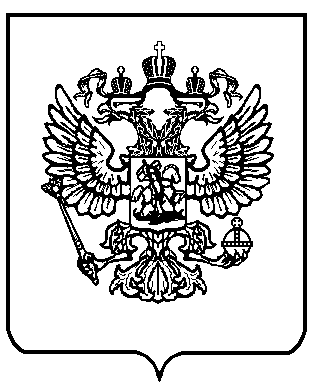 